Name of the event: Identification of RKSMVV flora by Biodiversity Board Category: Indian Knowledge SystemOrganizing Unit: RKSMVV Date: 31 March 2023Time: noon onwardsVenue: RKSMVVName of the resource person: Mr Anirban Roy.Number of participants: Garden Committee (25 members) of RKSMVV.Brief description of the event: Mr Anirban Roy of the Biodiversity Board and 25 students of the RKSMVV, Garden Committee identified 76 species of trees in the RKSMVV campus.Program outcome: Flora identification and tagging.Geo-tagged photos: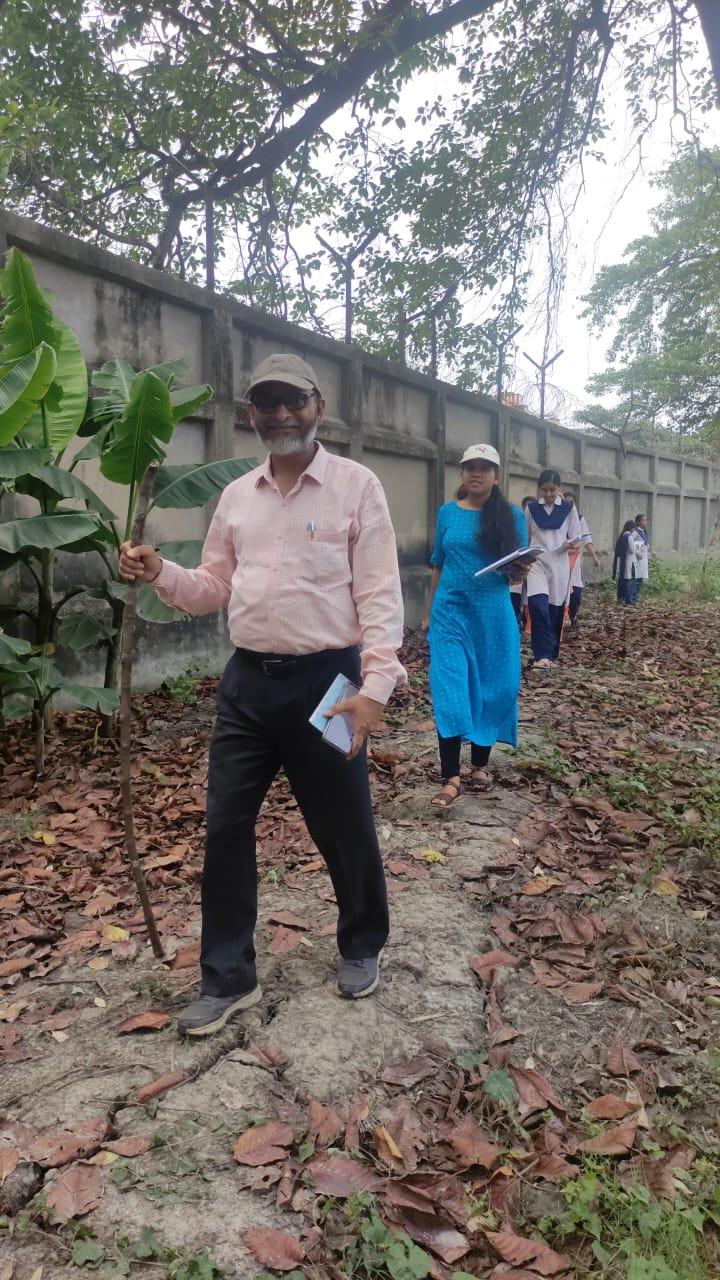 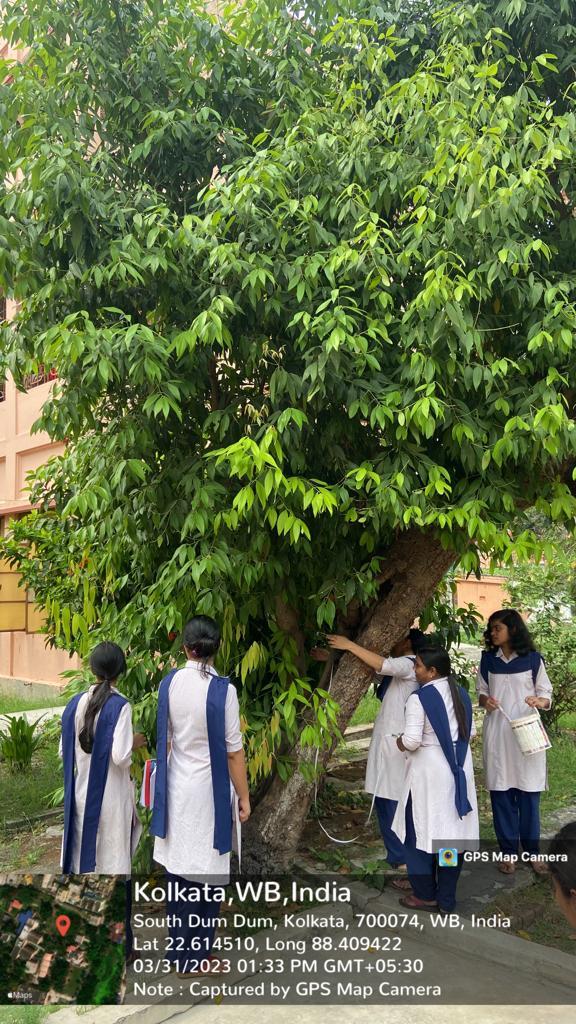 